DOUGLAS A. DUCEY  Governor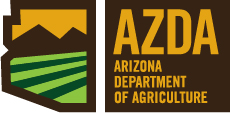 MARK W. KILLIAN       DirectorArizona Department of Agriculture(602) 542-0990 FAX (602) 542-5420Notice of Meeting Agenda of the Arizona Department of Agriculture Advisory Council	Pursuant to A.R.S. § 38-431.02 notice is hereby given to the members of the Arizona Department of Agriculture Advisory Council and to the general public that the Arizona Department of Agriculture Advisory Council will hold a meeting open to the public on Thursday, June 21, 2018 beginning at 1:00 p.m. at 1688 W. Adams Street; Phoenix, AZ, in Room 206.  The agenda for the meeting is as follows:Call to Order.							Jim Manos, ChairRoll Call.								Anita LandyApproval of February 20, 2018 Minutes.				Jim Manos, ChairInformation, discussion, and actionFY 2019 Budget.  							Mark Killian, DirectorInformation and discussion						Louise HouseworthFY 2020 Budget.  							Mark Killian, DirectorInformation and discussion						Louise HouseworthApproval of Rulemaking.						Chris McCormack       Discussion and approval of the following rule packages:Department Fee rulesDuplicate Brand Criteria rulePlant Services Rules7.    Attacks on Agriculture And How We Respond.			Jim Manos, ChairInformation and discussion8.    Director’s Update.							Mark Killian, DirectorInformation and discussion  9.    Call to the Public.					This is the time for the public to comment.  Members of the Council may not discuss items that are not specifically identified on the agenda.  Therefore, pursuant to A.R.S. § 38-431.01 (H), action taken as a result of public comment will be limited to directing staff to study the matter, responding to any criticism or scheduling the matter for further consideration and decision at a later date.10.    Executive Session.To obtain legal advice pursuant to A.R.S. §38-431.03 (A) (3) on any matter on the agenda.11.   Next Meeting.To Be DeterminedPerson(s) with disabilities may request a reasonable accommodation, such as a sign language interpreter, by contacting Melissa Meek at (602) 542-0925 (voice), or 1-800-367-3839 (TDD Relay).  Requests should be made as early as possible to allow time to arrange the accommodation.	